С-31      Дата 14.04.2020Предмет: Технологія паркетних робітТема уроку: Підсумковий урокЗакінчуємо вивчення програми. Вам пропонується перевірочна робота, яка у вигляді кросворду. В кросворді викладенні всі питання, які ви вивчали. І вам самостійно потрібно дати відповіді. Можете вибрати один із двох варіантів. В кого виникнення бажання можете виконати обидва варіанти. Дати відповіді заповнивши кросворд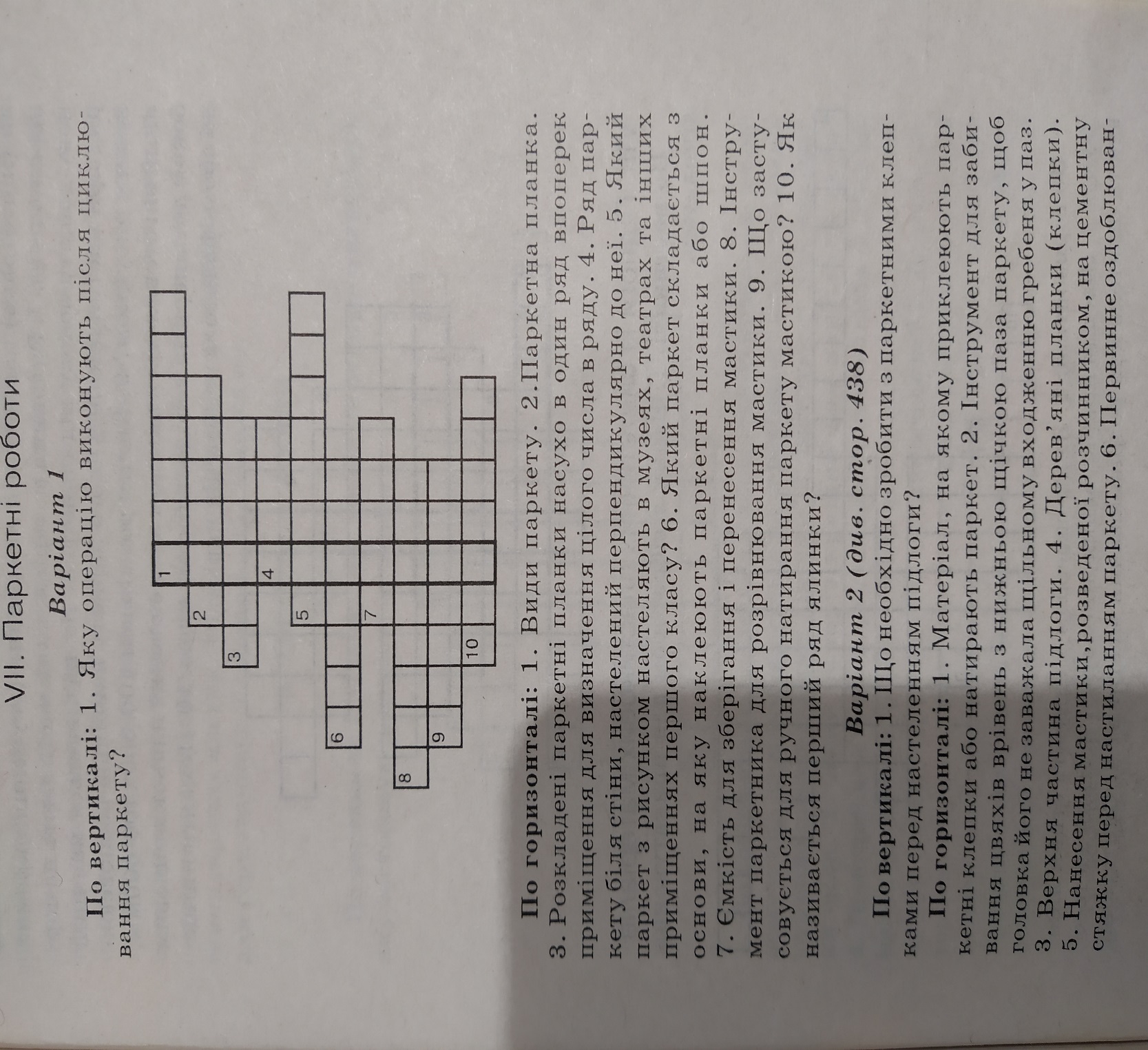 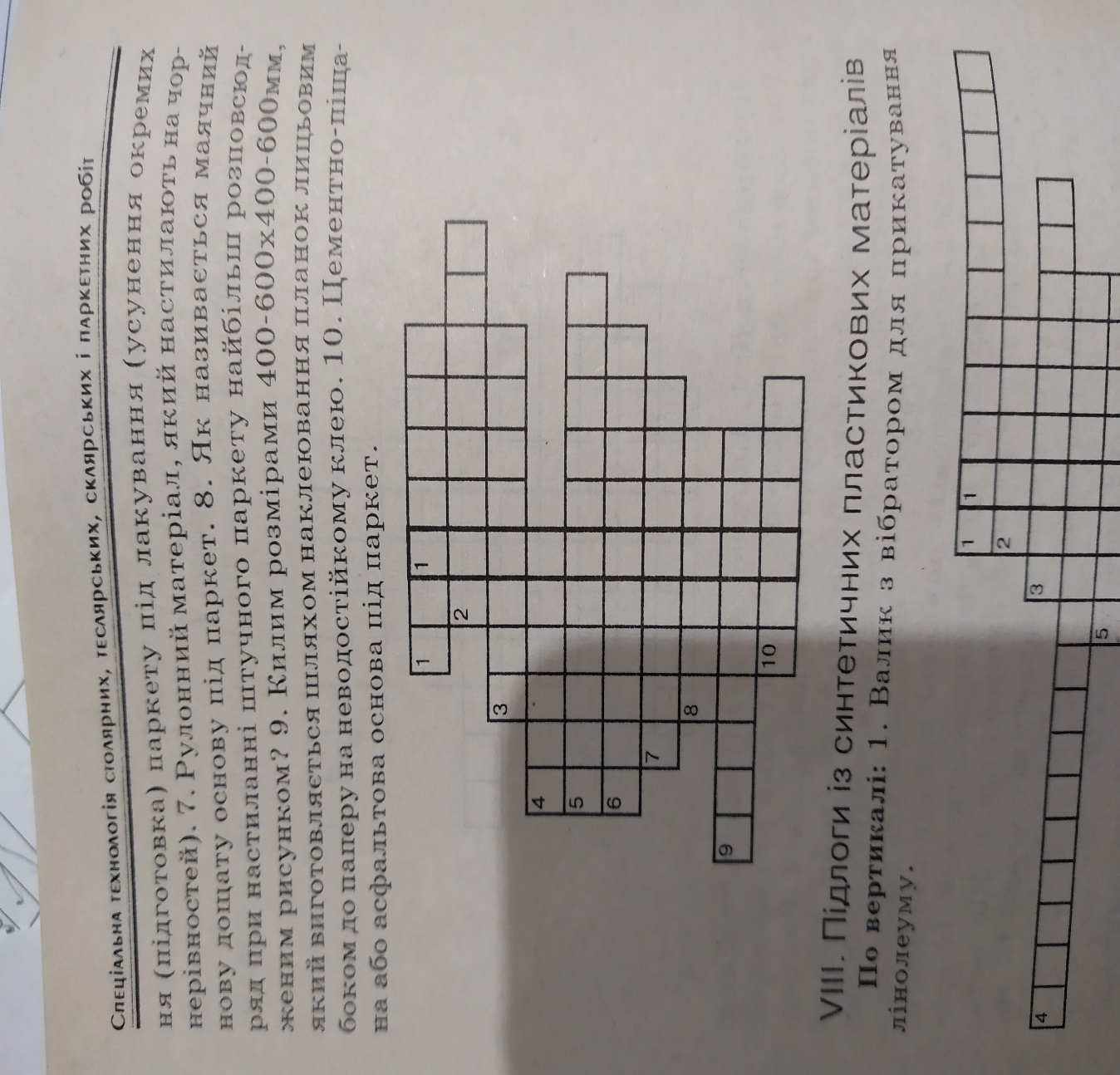 